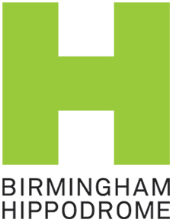 GROUP BOOKINGINTERVAL ICE CREAMS PRE-ORDER SERVICEPerformance Name: 					Group Name:        			Performance Date:   					Contact Name:     			Performance Time:  					Contact Number: 			Please visit the cloakroom on arrival at the theatre to arrange the collection point for your order.  Payment can be made on arrival at the theatre.To take advantage of this service, please return this order form by email to:groupsales@birminghamhippodrome.com QuantityPrice Per ItemTotalProgramme Brochures£tbcQuantityPrice Per Item*Prices subject to change*TotalVanilla Tub£3Strawberry Tub£3Chocolate Tub£3Toffee Tub£3Mint Choc Chip Tub£3Honey & Ginger Tub£3Cookies & Clotted Cream Tub £3Lemon Sorbet Tub£3Still Water Bottle£2Diet Coke Bottle£2.50Coke Bottle£2.50Oasis Bottle£2.50TOTAL: